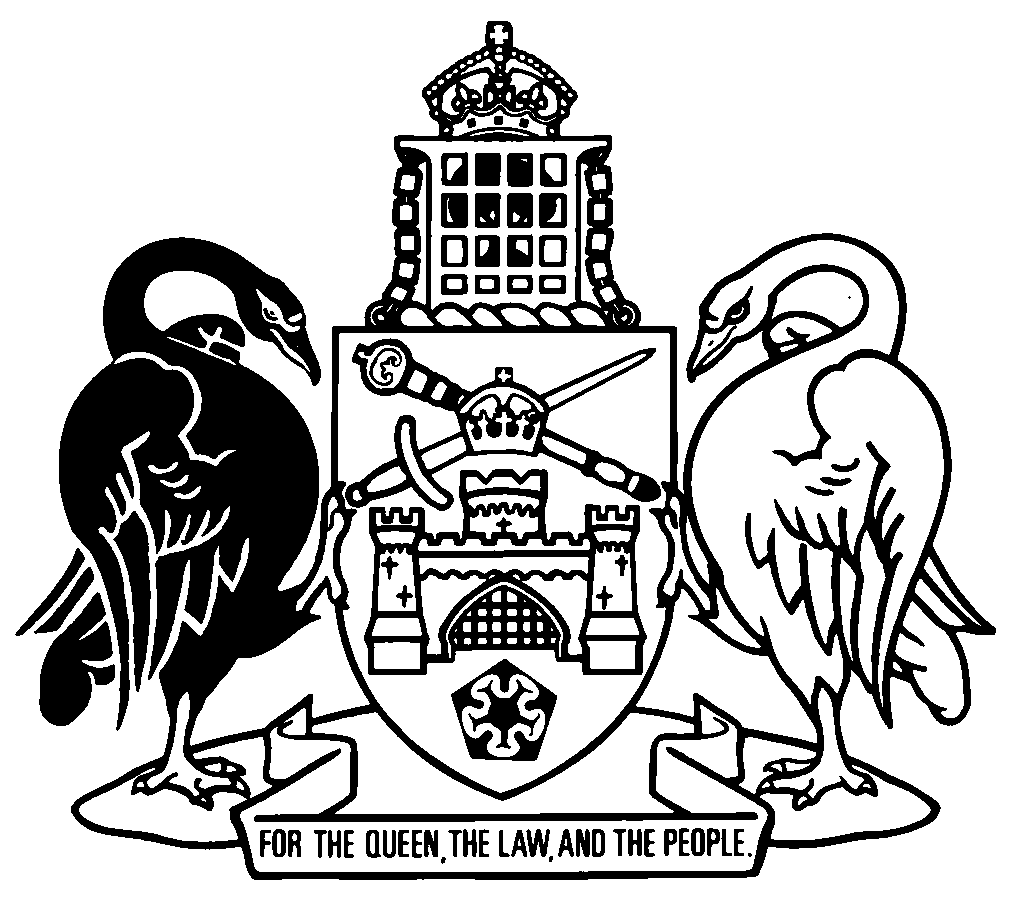 Australian Capital TerritoryGambling and Racing Control (Code of Practice) Amendment Regulation 2023 (No 1)Subordinate Law SL2023-8The Australian Capital Territory Executive makes the following regulation under the Gambling and Racing Control Act 1999.Dated 25 May 2023.ANDREW BARRChief MinisterShane RattenburyMinisterAustralian Capital TerritoryGambling and Racing Control (Code of Practice) Amendment Regulation 2023 (No 1)Subordinate Law SL2023-8made under theGambling and Racing Control Act 1999Contents	Page	1	Name of regulation	1	2	Commencement	1	3	Legislation amended	1	4	Schedule 1, section 1.1A, definition of direct marketing	1	5	Schedule 1, section 1.1A, new definitions of electronic sports bookmaking licensee and electronic totalisator licensee	1	6	Schedule 1, new sections 1.5A and 1.5B	2	7	Schedule 1, new division 1.4.1 heading	5	8	Schedule 1, new section 1.29 (4)	5	9	Schedule 1, new division 1.4.2	5	10	Schedule 1, new division 1.4.3 heading	11	11	Schedule 1, new division 1.4.4 heading	11	12	Schedule 1, new division 1.4.5 heading	11	13	Dictionary, new definitions	12	14	Dictionary, definition of direct marketing	12	15	Dictionary, new definitions	121	Name of regulationThis regulation is the Gambling and Racing Control (Code of Practice) Amendment Regulation 2023 (No 1).2	CommencementThis regulation commences on the day after its notification day.Note	The naming and commencement provisions automatically commence on the notification day (see Legislation Act, s 75 (1)).3	Legislation amendedThis regulation amends the Gambling and Racing Control (Code of Practice) Regulation 2002.4	Schedule 1, section 1.1A, definition of direct marketingomitinternet applicationsubstituteapp5	Schedule 1, section 1.1A, new definitions of electronic sports bookmaking licensee and electronic totalisator licenseebefore the examples, insertelectronic sports bookmaking licensee means the holder of a sports bookmaking licence under the Race and Sports Bookmaking Act 2001 who accepts a bet using a telecommunication service.electronic totalisator licensee means the holder of a totalisator licence under the Totalisator Act 2014 who accepts a bet using a telecommunication service.6	Schedule 1, new sections 1.5A and 1.5Bin division 1.2.1, insert1.5A	Training for responsible service of interactive wagering and betting services	(1)	This section applies to the following licensees:	(a)	an electronic race bookmaking licensee;	(b)	an electronic sports bookmaking licensee;	(c)	an electronic totalisator licensee.	(2)	The licensee must ensure that each relevant staff member successfully completes—	(a)	the required training within 1 month after becoming a staff member and before beginning to provide interactive wagering or betting services; and	(b)	refresher training within every subsequent 12 months.	(3)	For subsection (2) (a), required training means—	(a)	the national unit of competency; or	(b)	a training course provided by the licensee, or another person on behalf of the licensee, that is substantially equivalent to the national unit of competency.	(4)	For subsection (2) (b), refresher training means—	(a)	the micro-credential course; or	(b)	a course provided by the licensee, or another person on behalf of the licensee, that is substantially equivalent to the micro-credential course.	(5)	In this section:interactive wagering or betting service means a gambling service in which a bet is accepted using a telecommunication service.micro-credential course means the course MCC00045 Responsible service of online wagering provided by TAFE Queensland.national unit of competency means unit of competency CHCFIN005 (Provide responsible online wagering services) provided by TAFE Queensland.registered training organisation—see the National Vocational Education and Training Regulator Act 2011 (Cwlth).relevant staff member means a staff member who—	(a)	is directly involved in providing interactive wagering or betting services; or	(b)	has capacity to influence an interactive wagering or betting service.TAFE Queensland means the registered training organisation known as TAFE Queensland. 1.5B	Independent audit of required training and refresher training	(1)	If a licensee, or another person on the licensee’s behalf, provides required training or refresher training, the licensee must engage a person (an independent reviewer) to conduct an audit of the training each year the training is provided.	(2)	The independent reviewer—	(a)	must not—	(i)	be employed by the licensee; or	(ii)	have been involved in any way in the development of the required training or refresher training to be audited; but 	(b)	may be a law firm, accounting firm or auditing body with whom the licensee has an existing relationship.	(3)	The licensee must give the commission a copy of any completed audit within 3 months after the day the independent reviewer gives the licensee the completed audit.	(4)	The commission may, in writing, exempt the licensee from the requirement to engage an independent reviewer to conduct an audit of stated required training or refresher training if the training has been the subject of an investigation or inquiry by the commission.	(5)	In this section:licensee means a licensee to whom section 1.5A applies.micro-credential course—see section 1.5A (5).micro-credential test means an online micro-credential test administered by TAFE Queensland that evaluates the knowledge and skills consistent with the national unit of competency or the micro-credential course.national unit of competency—see section 1.5A (5).refresher training means the training mentioned in section 1.5A (4) (b), other than training that requires participants to complete a micro-credential test.required training means the training mentioned in section 1.5A (3) (b), other than training that requires participants to complete a micro-credential test.TAFE Queensland—see section 1.5A (5).7	Schedule 1, new division 1.4.1 headinginsertDivision 1.4.1	Advertising requirements—general8	Schedule 1, new section 1.29 (4)insert	(4)	In this section:gambling advertising—see section 1.29B.9	Schedule 1, new division 1.4.2after section 1.29, insertDivision 1.4.2	Advertising requirements—electronic licensees1.29A	Application—div 1.4.2This division applies to the following licensees:	(a)	an electronic race bookmaking licensee;	(b)	an electronic sports bookmaking licensee;	(c)	an electronic totalisator licensee.1.29B	Definitions—div 1.4.2In this division:app advertising means gambling advertising published or communicated on an app, including a smartphone or tablet app, but does not include—	(a)	radio advertising; or	(b)	television or video advertising.call to action—see section 1.29D.digital advertising means visual or audiovisual gambling advertising published or communicated in a digital display or on a website, but does not include the following:	(a)	app advertising;	(b)	direct marketing;	(c)	radio advertising;	(d)	social media advertising;	(e)	television or video advertising;	(f)	website advertising.direct marketing includes any gambling advertising sent by the licensee, or by another person on behalf of the licensee, by telephone, SMS, email, app, post or other direct means.gambling advertising means any advertising that promotes, refers to, depicts or otherwise mentions a gambling product or activity.print advertising means gambling advertising published or communicated in print but does not include direct marketing.radio advertising means gambling advertising published or communicated by radio, including by—	(a)	a podcast; or	(b)	a digital radio on-demand or streaming service; or	(c)	a website, social media or app.social media advertising—	(a)	means gambling advertising published or communicated on social media by a licensee or another person on behalf of the licensee; and	(b)	includes direct marketing published or communicated using social media and sent by SMS, text message, or push notification.tagline—see section 1.29C.television includes free-to-air television, subscription television and over-the-top television.Example—over-the-top televisiona television streaming servicetelevision or video advertising means gambling advertising published or communicated by television, including by a website, social media or app.website advertising means gambling advertising published or communicated on the website of a licensee, but does not include—	(a)	radio advertising; or	(b)	television or video advertising.1.29C	Meaning of tagline—div 1.4.2For this division, each statement mentioned in an item in table 1.29C is a tagline.Table 1.29C	Taglines1.29D	Meaning of call to action—div 1.4.2For this division, each statement mentioned in an item in table 1.29D is a call to action.Table 1.29D	Calls to action1.29E	Statements to be included in gambling advertisingA licensee must ensure that gambling advertising of a kind mentioned in column 2 of an item in table 1.29E includes—	(a)	a tagline mentioned in the item, column 3; and	(b)	the call to action mentioned in the item, column 4.Table 1.29E	Statements to be included in gambling advertising1.29F	Additional requirements about taglines and calls to action	(1)	A licensee must ensure that a tagline or call to action in spoken form is clearly intelligible to a person listening to the tagline or call to action. 	(2)	A licensee must ensure that a tagline or call to action that is in visual form is displayed in font that is of a type and size that is clearly legible to a person reading the tagline or call to action at the distance at which the gambling advertising is intended to be viewed.	(3)	A licensee must take reasonable steps to ensure that each tagline that can be used for a kind of gambling advertising is used approximately equally over a 12-month period.	(4)	The following must be published or communicated only in spoken form:	(a)	a tagline mentioned in table 1.29C, item 1 (tagline 1);	(b)	a call to action mentioned in table 1.29D, item 1 or 2.	(5)	However, if tagline 1 is published or communicated as part of a television or video advertisement, it must be published or communicated in visual and spoken form at the same time.	(6)	If the content of the call to action is included in the tagline, it is not necessary to repeat the content of the call to action.1.29G	Electronic licensee must keep gambling advertising recordsA licensee must keep a copy of gambling advertising published or communicated by or for the licensee for at least 12 months after the day the advertising was last published or communicated.ExampleA licensee runs an advertising campaign commencing on 1 January 2024. The campaign consists of 1 television advertisement and 1 radio advertisement. The television advertisement is broadcast for the last time on 1 March 2024 and the radio advertisement is broadcast for the last time on 1 April 2024. The licensee must keep a copy of the television advertisement until 28 February 2025 and a copy of the radio advertisement until 31 March 2025.10	Schedule 1, new division 1.4.3 headingbefore section 1.30, insertDivision 1.4.3	Promotions and inducements11	Schedule 1, new division 1.4.4 headingbefore section 1.30C, insertDivision 1.4.4	Direct marketing12	Schedule 1, new division 1.4.5 headingbefore section 1.31, insertDivision 1.4.5	Miscellaneous13	Dictionary, new definitionsinsertapp advertising, for schedule 1, division 1.4.2 (Advertising requirements—electronic licensees)—see schedule 1, section 1.29B.call to action, for schedule 1, division 1.4.2 (Advertising requirements—electronic licensees)—see schedule 1, section 1.29D.digital advertising, for schedule 1, division 1.4.2 (Advertising requirements—electronic licensees)—see schedule 1, section 1.29B.14	Dictionary, definition of direct marketingsubstitutedirect marketing—	(a)	for schedule 1 (Code of Practice) generally—see schedule 1, section 1.1A; and	(b)	for schedule 1, division 1.4.2 (Advertising requirements—electronic licensees)—see schedule 1, section 1.29B.15	Dictionary, new definitionsinsertelectronic sports bookmaking licensee, for schedule 1 (Code of practice)—see schedule 1, section 1.1A.electronic totalisator licensee, for schedule 1 (Code of practice)—see schedule 1, section 1.1A.gambling advertising, for schedule 1, division 1.4.2 (Advertising requirements—electronic licensees)—see schedule 1, section 1.29B.print advertising, for schedule 1, division 1.4.2 (Advertising requirements—electronic licensees)—see schedule 1, section 1.29B.radio advertising, for schedule 1, division 1.4.2 (Advertising requirements—electronic licensees)—see schedule 1, section 1.29B.social media advertising, for schedule 1, division 1.4.2 (Advertising requirements—electronic licensees)—see schedule 1, section 1.29B.tagline, for schedule 1, division 1.4.2 (Advertising requirements—electronic licensees)—see schedule 1, section 1.29C.television, for schedule 1, division 1.4.2 (Advertising requirements—electronic licensees)—see schedule 1, section 1.29B.television or video advertising, for schedule 1, division 1.4.2 (Advertising requirements—electronic licensees)—see schedule 1, section 1.29B.website advertising, for schedule 1, division 1.4.2 (Advertising requirements—electronic licensees)—see schedule 1, section 1.29B.Endnotes1	Notification	Notified under the Legislation Act on 30 May 2023.2	Republications of amended laws	For the latest republication of amended laws, see www.legislation.act.gov.au.© Australian Capital Territory 2023column 1itemcolumn 2tagline1You win some. You lose more.2Chances are you’re about to lose.3What’s gambling really costing you?4Imagine what you could be buying instead.5What are you really gambling with?6Think. Is this a bet you really want to place?7What are you prepared to lose today? Set a deposit limit.column 1itemcolumn 2call to action1For free and confidential support visit gamblinghelponline.org.au2For free and confidential support, call the number on the screen or visit the website.3Set a deposit limit4For free and confidential support call 1 800 858 858 or visit gamblinghelponline.org.aucolumn 1itemcolumn 2gambling advertisingcolumn 3table 1.29C,
tagline itemcolumn 4table 1.29D,
call to action item1app advertising2, 3, 4, 5, 6, 732digital advertising2, 3, 4, 5, 6, 733print advertising2, 3, 4, 5, 6, 744radio advertising—15 seconds or less1, 2, 3, 4, 5not required5radio advertising—more than 15 seconds1, 2, 3, 4, 546social media advertising—160 written characters or less2, 3, 4, 5, 6, 737social media advertising—more than 160 written characters2, 3, 4, 5, 6, 748television or video advertising—15 seconds or less1, 2, 3, 4, 549television or video advertising—more than 15 seconds1, 2, 3, 4, 52 in spoken form together with 4 in visual form10website advertising2, 3, 4, 5, 6, 73